Baszta Nature 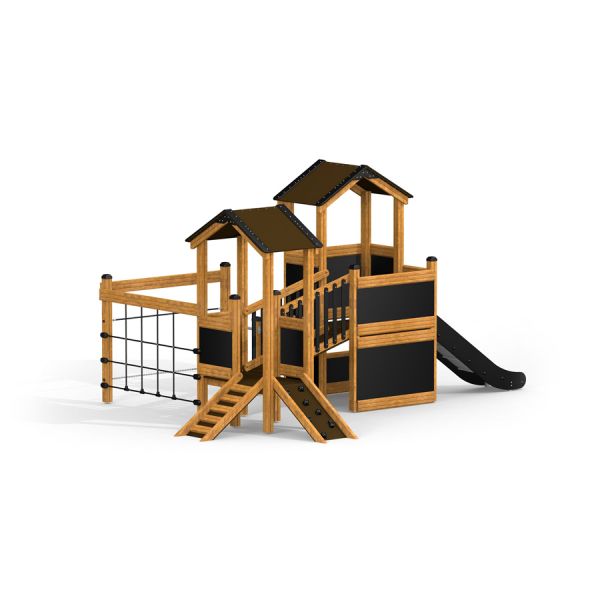 